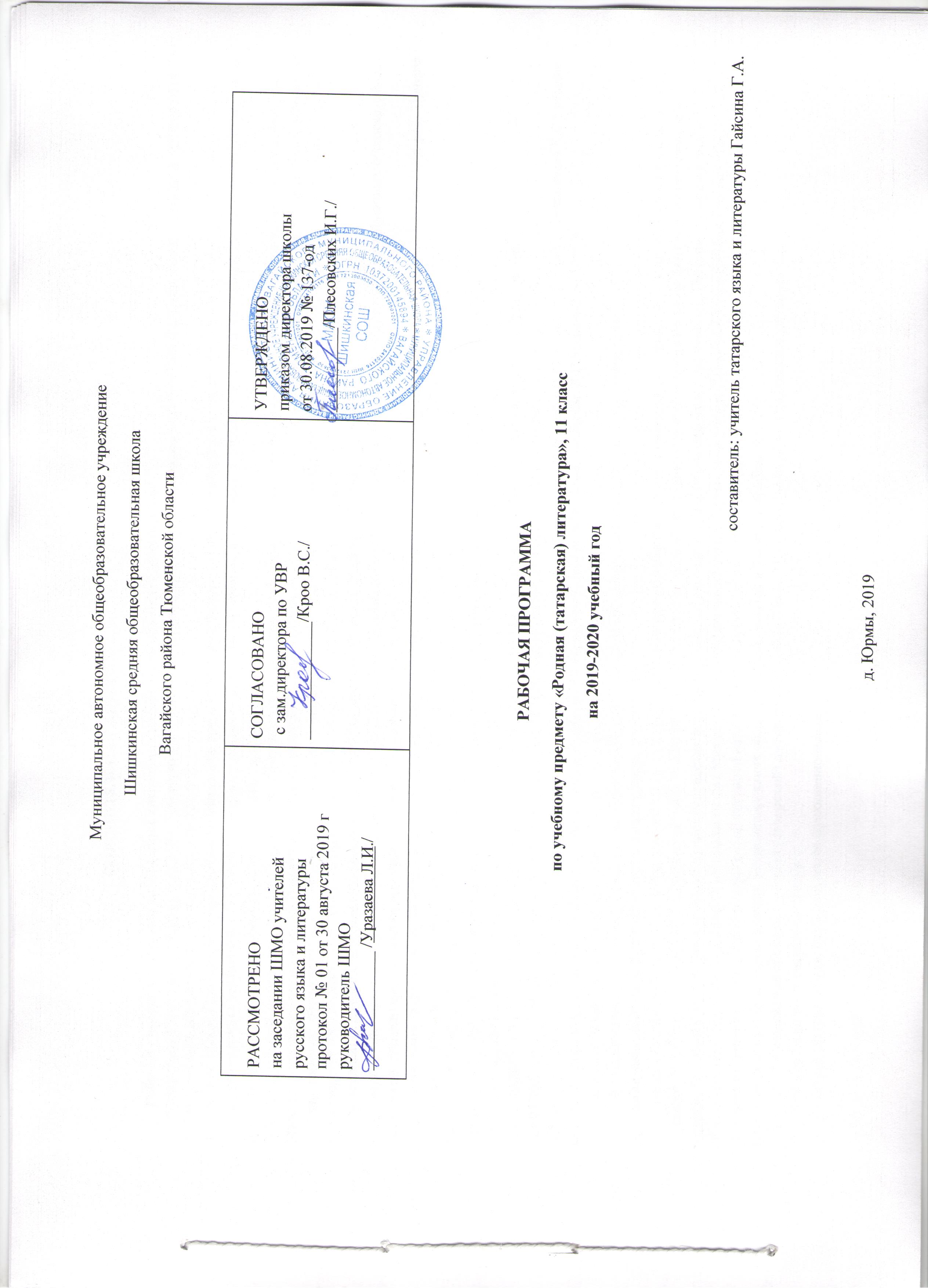                                                                      ПОЯСНИТЕЛЬНАЯ ЗАПИСКА            Рабочая программа составлена на основе следующих нормативно-правовых документов: -закона Российской Федерации «Об образовании в Российской Федерации» от 29.12.2012 № 273(в редакции от 26.07.2019);-приказа Минобразования России от 05.03.2004 № 1089 «Об утверждении федерального компонента государственных образовательных стандартов начального общего, основного общего и среднего (полного) общего образования» (в редакции от 07.06.2017);-примерной программы среднего общего образования по татарской литературе;-учебного плана среднего общего образования Муниципального автономного общеобразовательного учреждения Шишкинской средней общеобразовательной школы Вагайского района Тюменской области;-программы по родному языку и литературе для школ Тюменского региона с этнокультурным компонентом образования,  5-11 класс,  составители К.С.Садыков, Ф.С.Сайфулина, М.С.Хасанова. – Тобольск: Тобольская государственная социально – педагогическая академия им. Д.И.Менделеева, 2009 г.          Данная рабочая программа рассчитана на 34 часа: 34 недели по 1 часу.            Программа сокращена за счёт отведения меньшего количества уроков на изучение отдельных тем, уроков развития речи.Программа выполняется за счет сжатия и резервных уроков.                                   Родной (татарский) язык и литература являются составной частью многонациональной культуры Тюменского региона и в системе образования области занимают особое место, потому как сибирские татары – носители данной культуры по численности занимают второе место после русских и являются коренным народом Западной Сибири. Формирование личности средствами родного языка предопределяет формирование культуры ученика. Изучение родного языка и литературы является важным фактором не только сохранения единого образовательного пространства, но и гармонизации межнациональных отношений.                        Содержание обучения родной (татарской) литературе в школах Тюменского региона включает следующие компоненты:          - общие сведения о языке и литературе;          - знание системы языка, особенностей ее функционирования;          - знания, связанные с отражением в истории языка, литературе культуры народа         - умения и навыки в различных видах речевой деятельности, культурно-речевые умения и навыки;         - аспекты, связанные с духовной культурой и историей татарского народа.                               Задачами обучения родной (татарской) литературе являются:- формирование системных знаний по истории татарской литературе, в том числе региональной литературы;- формировать умения использования теоретических знаний практической деятельности: анализировать художественные тексты, выделить особенности творчество того или иного писателя;- владеть навыками раскрытия важнейших идейно-эстетических  концепций литературы разных периодов; анализа системы образов сюжетных линий, выявление темы, проблемы, выделение основной идеи, определение жанровой характеристики литературно-художественных произведений.                               Предусмотрены следующие виды работ над художественными текстами:-Подробное изучение текста (чтение и анализ);-Общее рассмотрение (чтение и обмен мнениями);-Самостоятельное изучение (внеклассное чтение).Программа предусматривает при изучении литературного произведения постоянное внимательное отношение к развитию устной речи и культуре письма учащихся.В программу включены произведения региональной татарской литературы Тюменской области.                               Нормы оценки знаний, умений и навыков учащихся по татарскому языку1.Оценка устных ответов.Устный опрос является одним из основных способов учёта знаний учащихся по татарскому языку. Развёрнутый ответ должен представлять собой связное, логически последовательное сообщение на определённую тему, показывать его умение применять определения, правила в конкретных случаях. При оценке ответа ученика надо руководствоваться следующими критериями: 1) полнота и правильность ответа; 2) степень осознанности, понимания изученного; 3) языковое оформление ответа. 2.Оценка диктантов.   Диктант – одна из основных форм проверки  орфографической и пунктуационной грамотности. Для диктантов целесообразно использовать связные тексты, которые должны отвечать нормам современного литературного языка, быть доступными по содержанию учащимся данного класса.3.Оценка изложения.Для изложения берется понятный для повествования текст. При изложении проверяются умения правильно и последовательно излагать мысли, уровни речевой подготовки учащихся.4.Оценка сочинений.С помощью сочинений проверяется умение раскрывать тему, умение использовать языковые средства в соответствии со стилем, темой и задачей высказывания, соблюдение языковых норм и правил правописания.Календарно-тематическое планирование  Список учебно - методической литературы:1. А.Г. Ахмадуллин, Т.Н. Галиуллин.  Родная литература, 11 класс. «Магариф», г. Казань, 2005 г.2. А.Г. Ахмадуллин. Хрестоматия по родной литературе, 11 класс. «Магариф», г. Казань, 2005 г.3. Л.Б. Хабибуллина «Туган як эдэбияты» (Литература родного края). Издательство ТГУ, г. Тюмень4. Д.Ф. Загидуллина .Методика преподавания родной литературы в школе. «Магариф», г. Казань5. Журнал «Магариф» (Просвещение)6. Б. М. Мифтахов. Методика развития устной и письменной речи учащихся на уроках татарского языка и литературы.7. Б.М. Мифтахов. Как писать сочинение.№ п/пОценкаТребования1«5» ставится1)Полно излагает изученный материал, даёт правильное определение языковых понятий;2) обнаруживает понимание материала, может обосновать свои суждения, применять знания на практике, привести необходимые примеры не только по учебнику, но и самостоятельно составленные; 3) излагает материал последовательно и правильно с точки зрения норм литературного языка. 2«4» ставитсяДаёт правильный ответ, удовлетворяющий тем же требованиям, что и для оценки «5», но допускает 1-2 ошибки, которые сам же исправляет, и 1-2 недочёта в последовательности и языковом оформлении излагаемого.3«3» ставитсяЕсли ребенок обнаруживает знание и понимание основных положений данной темы, но:1)излагает материал неполно и допускает неточности в определении понятий или формулировки правил;2)не умеет достаточно глубоко и доказательно обосновать свои суждения и привести свои примеры;3)излагает материал непоследовательно и допускает ошибки в языковом оформлении излагаемого.4«2» ставитсяЕсли ученик обнаруживает незнание большей части соответствующего раздела изучаемого материала, допускает ошибки в формулировке определений и правил, искажающие их смысл, беспорядочно и неуверенно излагает материал. Оценка «2» отмечает такие недостатки в подготовке ученика, которые являются серьезным препятствием к успешному овладению последующим материалом.  № п/пОценкаТребования1«5» ставитсяМожно поставить «5»Нет орфографических и пунктуационных ошибок.  Примечание. 1 орфографическая( или пунктуационная) ошибка, но чисто выполненная.  2«4» ставитсяМожно поставить «4»1 орфографическая, 1 пунктуационная ошибка.Примечание. 1 орфографическая, 2 пунктуационные ошибки; если нет орфографических, но есть 3 пунктуационных; 2 орфографических ошибки на одно и то же правило и 1 пунктуационная ошибка.3«3» ставитсяМожно поставить «3»2 орфографических, 1-3 пунктуационных ошибки, 2 исправления. Примечание. 4 пунктуационных, 1 орфографическая; 5 орфографических ошибок на одно и то же правило и 4 пунктуационных ошибки.4«2» ставится5 орфографических, 5 пунктуационных ошибок и 4 исправления.5«1» ставится6-7 орфографических, 4-5 пунктуационных ошибок и несколько исправлений.№п/пСодержание текстаГрамотностьоценка1Текст изложен в правильной последовательности; стиль сохранен; фактических и технических ошибок нет. 1 орфографическая или 1 пунктуационная(или 1 грамматическая) ошибка.«5»2Текст в точной последовательности не изложен; есть стилевая ошибка; есть 1 фактическая, 1 техническая ошибка.2 орфографические, 1 пунктуационная ( или 1 грамматическая) ошибка.«4»3Неправильная последовательность изложения; неправильный порядок слов в тексте предложений; 1 фактическая и 2 технических ошибки.3 орфографических, 2 пунктуационных, 1 грамматическая ошибка.«3»4Текст изложен в неправильной последовательности; стиль неправильный; есть ошибки в построении словосочетаний и предложений; много фактических и технических ошибок.Орфографических ошибок – больше 3-х, пунктуационных больше 2-х, грамматических больше 3-х.«2»5Текст изложен в неправильной последовательности; неправильный порядок словосочетаний и предложений искажают содержание текста, много фактических и технических ошибок.Ошибки превышают нормы «2».«1»№п/пСодержание текстаГрамотностьоценка1Соответствует теме, нет фактических ошибок; изложен в последовательности, язык богатый, образный; стиль правильный.1 орфографическая или 1 пунктуационная(или 1 грамматическая) ошибка.«5»2Соответствует теме, она раскрыта; 1 фактическая ошибка, 1 незначительная ошибка в содержании; в общем богатый, образный язык; стилистика сохранена. 2 орфографических, 2 пунктуационных, 2 грамматических ошибки.«4»3Искажение в содержании текста; в основном правильный, но есть фактические ошибки, ограниченный словарь, мало синонимов, использует одинаковые синтаксические единицы, неправильное использование слов, стилистика не сохранена.3 орфографических, 3 пунктуационных, 3 грамматических ошибки.«3»4Тема не раскрыты; много фактических ошибок; не соответствует плану, нет последовательности изложения, скудный словарь, часто использует слова не к месту, стиль неправильный.7 орфографических, 7 пунктуационных и   грамматических ошибок.«2»5Недочеты превышают норму «2». Ошибки превышают нормы «2».«1»№ урокаДатаДатаТема урокаВиды деятельностиДомашнее задание№ урокапланфактТема урокаВиды деятельностиДомашнее задание1Татарская литература за рубежомКонспектС.3-15 конспект2Особенность и характеры героев повести Гаяза Исхакый «Осень»Характеристика герояНаписать характеристику3Урок - диспут» Человек-хозяин своей судьбы»Анализ , пересказС.15-25, конспект4Место творчества Г. Г.Исхакый в литературе и искусстве татарского народаАнализ творчества, составление плана дом. сочинения С.26-39, прочитать5Литература 30-х годов ХХ века. Новые именаконспектС.40-60, пересказ6Тема ВОВ в литературе 40-50 годов.Анализ текстаС.61-89, выучить 7Роман Г. Абсалямова «Газинур»Самостоятельная работаЗнать содержание8Муса Джалиль- борец, патриот и интернационалистВыразительное чтениеВыучить наизусть стих. по выбору9Поэт- фронтовик Фатих КаримАнализ стихотворенийВыучить стих.10Особенности поэзии Хасана Туфана анализ стихотворенийПодготовить сообщения11Любовная лирика Х.Туфана.РефератВыпустить стенгазету12УВЧ. Х.Туфан «Зацвел бы белый цветок»Работа с текстомС.126-143, читать13Творчество Амирхана Еники. Рассказ «Красота»Ответы на вопросы, конспектС.143-155, конспект14Любовь сына к матери в рассказе «Красота».Читать газету «Янарыш»15Разновидность тематики в произведениях А.Еники «Ребенок», «Только на один час», «Смотря на горы».Беседа по вопросамС.155-176, читать16Жизненный путь и творчество Аяза Гиляжева.Краткий конспектС.172-176,читать17Аяз Гиляжев. Повесть «Петух, взобравшийся на забор»Анализ произведенияУчебник: стр 172-180,Хрест.:218-23918Мухамет Магдиев - певец красоты родного края. Характеристика героевУчебник: стр 181-188Хрест.:240-25719Деревня послевоенных лет в повести М. Магдиева «Человек уходит - песня остается»чтение и анализ произведенияУчебник: 189-194Хрест.:259-26820Актуальные проблемы в повести М. Магдиева «Прощание».чтение анализУчебник: стр 195-200Хрест.:269-27721Ильдар Юзеев - поэт и драматургЧтение стихотворений наизусть, пение песен на слова И.Юзеева 22Поэмы И. Юзеева «Встреча с вечностью», «Втроем вышли на дальнюю дорогу».ролевое чтение произведения201-209 стр ответить на вопросы на стр 20923  Туфан Миннуллин- великий драматургСамостоятельная работастр 209-214(У),278-306(Х).24Комедия Т.Миннуллина «Старик из деревни Альдермеш»Практическая работаПовторить элементы сюжета художественного произведения25Роль Т.Миннуллина в развитии татарского театрастр 215(У), стр216-220(У)26Идейно-эстетические собенности поэзии Равиля  Файзуллинаконспект Работа с текстомстр 221-234(У) 235-241 (У),307-309 (Х)27Новшество в поэмах Р. ФайзуллинаОтветы на вопросы, 242-246 (У),310-312 (Х)28Поэзия Рената Хариса. «Элегия», «Дикий гусь», «Лошадь».Выразительное чтение , анализ стихов247-252 (У),313-316(Х).29Философские размышления о судьбе Родины и народа в лирике М.Аглямова Связь с историей. Устный опрос.252-279(У)30Актуальные проблемы в творчестве Рината Мухаммадиева.Ролевое чтение, анализ произведения292-298(У)31Исторический роман Рабита Батуллы «Кладбищенский мост»Об авторе311-315(У)32Творчество детского поэта  Роберта Миннуллинасамостоятельная работаДополнительная литература33Бескрайняя любовь лирического героя к Родине, родителям и природе в стихах Роберта МиннуллинаЧтение и анализ стихов316-322(У),403-409(Х)34Психология детей в лирике Шауката ГалиеваЧтение и анализ стихов